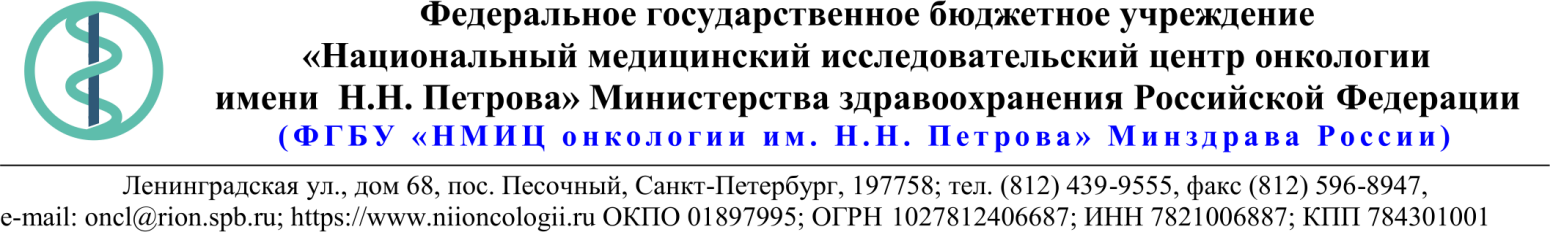 18.Описание объекта закупки26.01.2023 № 21.1-03/64Ссылка на данный номер обязательна!Запрос о предоставлении ценовой информациидля нужд ФГБУ «НМИЦ онкологии им. Н.Н. Петрова» Минздрава РоссииСтруктура цены (расходы, включенные в цену товара/работы/услуги) должна включать в себя:1)	стоимость товара/работы/услуги; 2)	стоимость упаковки товара;3)	стоимость транспортировки товара от склада поставщика до склада покупателя, включающая в себя все сопутствующие расходы, а также погрузочно-разгрузочные работы;4)	расходы поставщика на уплату таможенных сборов, налоговых и иных обязательных платежей, обязанность по внесению которых установлена российским законодательством;5)  все иные прямые и косвенные накладные расходы поставщика/подрядчика/исполнителя, связанные с поставкой товара/выполнением работ/оказанием услуг и необходимые для надлежащего выполнения обязательств.Сведения о товаре/работе/услуге: содержатся в Приложении.Просим всех заинтересованных лиц представить свои коммерческие предложения (далее - КП) о цене поставки товара/выполнения работы/оказания услуги с использованием прилагаемой формы описания  товара/работы/услуги и направлять их в форме электронного документа, подписанного квалифицированной электронной цифровой подписью (электронная цифровая подпись должна быть открепленной, в формате “sig”) по следующему адресу: 4399541@niioncologii.ru.Информируем, что направленные предложения не будут рассматриваться в качестве заявки на участие в закупке и не дают в дальнейшем каких-либо преимуществ для лиц, подавших указанные предложения.Настоящий запрос не является извещением о проведении закупки, офертой или публичной офертой и не влечет возникновения каких-либо обязательств заказчика.Из ответа на запрос должны однозначно определяться цена единицы товара/работы/услуги и общая цена контракта на условиях, указанных в запросе, срок действия предлагаемой цены.КП оформляется на официальном бланке (при наличии), должно содержать реквизиты организации (официальное наименование, ИНН, КПП - обязательно), и должно содержать ссылку на дату и номер запроса о предоставлении ценовой информации. КП должно содержать актуальные на момент запроса цены товара (работ, услуг), технические характеристики и прочие данные, в том числе условия поставки и оплаты, полностью соответствующие указанным в запросе о предоставлении ценовой информации.В КП должно содержаться однозначное указание на то, что предлагаемые товары (работы, услуги) полностью и по всем запрошенным характеристиками соответствуют описанию объекта закупки, содержащемуся в запросе о предоставлении ценовой информации, выраженное одним из следующих способов: - указанием в КП соответствующего запросу описания товара (работы, услуги)- подтверждением в тексте КП намерения поставки товара (выполнения работы, услуги) на условиях, указанных в запросе, в случае заключения контракта.31.01.20231.Наименование ЗаказчикаФГБУ "НМИЦ онкологии им. Н.Н. Петрова" Минздрава России2.Наименование объекта закупкиПоставка автомобильных шин 3.Коды ОКПД2 / КТРУУказаны в пункте 184.Место исполнения обязательств (адрес поставки, оказания услуг, выполнения работ)По месту нахождения исполнителя5.АвансированиеНе предусмотрено6.Срок окончания действия договора (контракта)31.05.20237.Установление сроков исполнения обязательств контрагентомУстановление сроков исполнения обязательств контрагентом7.1Срок начала исполнения обязательств контрагентом:С момента заключения Контракта7.2Срок окончания исполнения обязательств контрагентом не позднее23.05.20237.3Периодичность выполнения работ, оказания услуг либо количество партий поставляемого товаров: (обязательства контрагента)Поставка осуществляется партиями, по заявкам заказчика.8.ОплатаОплата производится в соответствии со сроками, установленными согласно части 13.1 статьи 34 Федерального закона от 05.04.2013г. № 44-ФЗ9.Документы, которые должны быть представлены поставщиком (подрядчиком, исполнителем) вместе с товаром (результатом выполненной работы, оказанной услуги)Сертификаты (Декларации) соответствия10Специальное право, которое должно быть у участника закупки и (или) поставщика (подрядчика, исполнителя) (наличие лицензии, членство в саморегулируемой организации и т.п.)Не предусмотрено11.Дополнительные требования к участникам закупки (при наличии таких требований) и обоснование этих требованийНе предусмотрено12.Срок действия гарантии качества товара (работы, услуги) после приемки ЗаказчикомНе менее 12 месяцев с момента поставки13.Размер обеспечения гарантийных обязательств (до 10% НМЦК)5%14.Предоставляемые участникам закупки преимущества в соответствии со статьями 28 и 29 Закона № 44-ФЗНе предусмотрено15.Запреты, ограничения допуска, условия допуска (преференции) иностранных товаровНе предусмотрено16.Страна происхождения (указывается участником в заявке, коммерческом предложении)Указаны в пункте 1817.Количество и единица измерения объекта закупкиУказаны в пункте 18№п/пНаименование ТовараТехнические характеристикиОКПД2Ед. изм.Кол-воСтранапроисхожденияНДС %Цена за ед. Товара с НДС (руб.)Сумма с НДС (руб.)1Шина пневматическаяна прицеп для трактораШина пневматическая на прицеп для трактора Я-324А 9.00-16 или эквивалент:Типоразмер (мм): 260/95-16Норма слойности: 10 Наружный диаметр: 896 ммИндекс скорости: не менее 30 (А6) Индекс нагрузки: 125Тип: КамернаяКомплектность: покрышка и камераПосадочный диаметр: 16 дюймовКонструкция	ДиагональнаяРисунок протектора-универсальный (рисунок должен быть одинаковый для всех 4-х шин).Шины не должны быть сняты с производства.Условия поставки**:Шиномонтажные работы (сборка на диски и балансировка.22.11.14.110шт42Шина пневматическая для легкового автомобиляКатегория использования шины: ДорожныеКатегория скорости: HНоминальная ширина профиля: 205 мм.Номинальное отношение высоты профиля шины к ее ширине: 55%Номинальный посадочный диаметр обода: 16 дюйм.Способ герметизации шины: БескамерныеТип рисунка протектора: асимметричныйТип конструкции: РадиальнаяДополнительные характеристики*:Мазда-3 Гос. VIN JMZBL12Z511555323 Типоразмер – 205х55R16Cезонность – летниеИндекс нагрузки и скорости: 94НШины должны быть малошумнымиШины не должны быть сняты с производства.Рисунок протектора должен быть одинаковым для всех 4-х шин) *(Дополнительные характеристики, установленные Заказчиком обусловлены потребностью в товаре, обладающем определенными качественными и функциональными характеристиками, а именно -для обеспечения соответствия товара, Заказчиком  были дополнительно указаны типоразмер необходимых шин, марка и VIN номер автомобиля, на котором будут использованы данные шины, конкретные индексы нагрузки и скорости. Указанная сезонность, обусловлена периодом, в котором будут использованы данные шины. Требования в части малошумности обусловлены требованием к определенному комфорту. Требования в части того, что шины не должны быть не сняты с производства и то, что рисунок протектора должен быть одинаковым не всех шинах обусловлены безопасностью эксплуатации автотранспорта и тем, что в случае механического повреждения шин была бы возможность замены на соответствующие шины, имеющие соответствующий рисунок протектора).            Условия поставки**:Шиномонтажные работы (сборка на диски и балансировка. 22.11.11.000-00000007шт43Шина пневматическая для легкового автомобиляКатегория использования шины: ДорожныеКатегория скорости: WНоминальная ширина профиля: 235 мм.Номинальное отношение высоты профиля шины к ее ширине: 45%Номинальный посадочный диаметр обода: 18 дюйм.Способ герметизации шины: БескамерныеТип рисунка протектора: асимметричныйТип конструкции: РадиальнаяДополнительные характеристики*:Тойота Camry VIN XWJBZYHKB0S106194 Типоразмер – 235/45 R18 Cезонность – летниеИндекс нагрузки и скорости: 94WШины должны быть малошумнымиШины не должны быть сняты с производства.Рисунок протектора должен быть одинаковым для всех 4-х шин)*(Дополнительные характеристики, установленные Заказчиком обусловлены потребностью в товаре, обладающем определенными качественными и функциональными характеристиками, а именно -для обеспечения соответствия товара, Заказчиком  были дополнительно указаны типоразмер необходимых шин, марка и VIN номер автомобиля, на котором будут использованы данные шины, конкретные индексы скорости и нагрузки. Указанная сезонность, обусловлена периодом, в котором будут использованы данные шины. Требования в части малошумности обусловлены требованием к определенному комфорту. Требования в части того, что шины не должны быть не сняты с производства и то, что рисунок протектора должен быть одинаковым не всех шинах обусловлены безопасностью эксплуатации автотранспорта и тем, что в случае механического повреждения шин была бы возможность замены на соответствующие шины, имеющие соответствующий рисунок протектора).            Условия поставки**:Шиномонтажные работы (сборка на диски и балансировка.22.11.11.000-00000007шт44Шина пневматическая для автобусовКатегория использования шины: ДорожнаяКатегория скорости: RНаличие шипов: НетНоминальная ширина профиля: 195 ммНоминальное отношение высоты профиля шины к ее ширине: 75%Номинальный посадочный диаметр обода: 16 дюймовСпособ герметизации шины: БескамернаяТип конструкции пневматических шин: РадиальнаяДополнительные характеристики*:Автобус VIN Z6FXXXESGXGS55035Легкогрузовые шины, типоразмер:  195/75 R16CИндекс нагрузки:  107 и 105 (для одинарного колеса и для сдвоенных) Cезонность – летниеНаличие маркировок: - С (усиленная)Рисунок протектора- симметричный (Рисунок протектора должен быть одинаковым для всех 6-ти шин).Шины не должны быть сняты с производства.*(Дополнительные характеристики, установленные Заказчиком обусловлены потребностью в товаре, обладающем определенными качественными и функциональными характеристиками, а именно -для обеспечения соответствия товара, Заказчиком  были дополнительно указаны типоразмер необходимых шин, марка и VIN номер автомобиля, на котором будут использованы данные шины, конкретные индексы нагрузки. Указанная сезонность, обусловлена периодом, в котором будут использованы данные шины. Требования в части того, что шина должна быть усиленная и иметь маркировку «С» обусловлены типом автотранспорта на котором будет использованы данные шины. Требования в части того, что шины не должны быть не сняты с производства и то, что рисунок протектора должен быть одинаковым не всех шинах обусловлены безопасностью эксплуатации автотранспорта и тем, что в случае механического повреждения шин была бы возможность замены на соответствующие шины, имеющие соответствующий рисунок протектора).            Условия поставки**:Шиномонтажные работы (сборка на диски и балансировка.22.11.13.110-00000006шт65Шина пневматическая для автобусовКатегория использования шины: ДорожнаяКатегория скорости: RНаличие шипов: НетНоминальная ширина профиля: 195 ммНоминальное отношение высоты профиля шины к ее ширине: 75%Номинальный посадочный диаметр обода: 16 дюймовСпособ герметизации шины: БескамернаяТип конструкции пневматических шин: РадиальнаяДополнительные характеристики*:Автобус VIN Z6FXXXESGXHE82643Легкогрузовые шины, типоразмер:  195/75 R16CИндекс нагрузки:  107 и 105 (для одинарного колеса и для сдвоенных) Cезонность – летниеНаличие маркировок: - С (усиленная)Рисунок протектора- симметричный (Рисунок протектора должен быть одинаковым для всех 6-ти шин).Шины не должны быть сняты с производства.*(Дополнительные характеристики, установленные Заказчиком обусловлены потребностью в товаре, обладающем определенными качественными и функциональными характеристиками, а именно -для обеспечения соответствия товара, Заказчиком  были дополнительно указаны типоразмер необходимых шин, марка и VIN номер автомобиля, на котором будут использованы данные шины, конкретные индексы нагрузки. Указанная сезонность, обусловлена периодом, в котором будут использованы данные шины. Требования в части того, что шина должна быть усиленная и иметь маркировку «С» обусловлены типом автотранспорта на котором будет использованы данные шины. Требования в части того, что шины не должны быть не сняты с производства и то, что рисунок протектора должен быть одинаковым не всех шинах обусловлены безопасностью эксплуатации автотранспорта и тем, что в случае механического повреждения шин была бы возможность замены на соответствующие шины, имеющие соответствующий рисунок протектора).  Условия поставки**:Шиномонтажные работы (сборка на диски и балансировка.22.11.13.110-00000006шт66Шина пневматическая для автобусовКатегория использования шины: ДорожнаяКатегория скорости: RНаличие шипов: НетНоминальная ширина профиля: 195 ммНоминальное отношение высоты профиля шины к ее ширине: 75%Номинальный посадочный диаметр обода: 16 дюймовСпособ герметизации шины: БескамернаяТип конструкции пневматических шин: РадиальнаяДополнительные характеристики*:Автобус VIN XUS222700E0007054Легкогрузовые шины, типоразмер:  195/75 R16CИндекс нагрузки:  107 и 105 (для одинарного колеса и для сдвоенных) Cезонность – летниеНаличие маркировок: - С (усиленная)Рисунок протектора- симметричный (Рисунок протектора должен быть одинаковым для всех 6-ти шин).Шины не должны быть сняты с производства.*(Дополнительные характеристики, установленные Заказчиком обусловлены потребностью в товаре, обладающем определенными качественными и функциональными характеристиками, а именно -для обеспечения соответствия товара, Заказчиком  были дополнительно указаны типоразмер необходимых шин, марка и VIN номер автомобиля, на котором будут использованы данные шины, конкретные индексы нагрузки. Указанная сезонность, обусловлена периодом, в котором будут использованы данные шины. Требования в части того, что шина должна быть усиленная и иметь маркировку «С» обусловлены типом автотранспорта на котором будет использованы данные шины. Требования в части того, что шины не должны быть не сняты с производства и то, что рисунок протектора должен быть одинаковым не всех шинах обусловлены безопасностью эксплуатации автотранспорта и тем, что в случае механического повреждения шин была бы возможность замены на соответствующие шины, имеющие соответствующий рисунок протектора).  Условия поставки**:Шиномонтажные работы (сборка на диски и балансировка.22.11.13.110-00000006шт67Шины на погрузчик Шины на погрузчик одноковшовый колесный EARTHFORCE, S1610-16,5 Voltyre HEAVY DT-122 или эквивалент:Типоразмер: 10-16,5Норма слойности: 8Индекс скорости: A2 (10км/ч)Сезон: всесезонныеИндекс нагрузки: 130Ширина профиля: 262 ммМаксимальная скорость: 10 км/чНаружный диаметр шины: 777 мм.Статистический радиус: 363 мм.Посадочный диаметр: 16,5 дюймовСпособ герметизации – бескамерная.Тип рисунка: Повышенной проходимости (Рисунок протектора должен быть одинаковым для всех 4-х шин)Шины не должны быть сняты с производства.Условия поставки**:Шиномонтажные работы (сборка на диски и балансировка.22.11.14.191шт48Шина пневматическая для грузовых автомобилейКатегория использования шины: ДорожнаяКатегория скорости: SНаличие шипов: НетНоминальная ширина профиля: 185 ммНоминальное отношение высоты профиля шины к ее ширине: 75%Номинальный посадочный диаметр обода: 16 дюймовСпособ герметизации шины: БескамернаяТип конструкции пневматических шин: РадиальнаяДополнительные характеристики*:Газель VIN X96A21R22J2717419 Легкогрузовые шины, типоразмер:  185/75 R16CИндекс нагрузки:  104 и 102 (для одинарного колеса и для сдвоенных) Cезонность – летниеНаличие маркировки: - С (усиленная)Рисунок протектора- симметричный (Рисунок протектора должен быть одинаковым для всех 6-ти шин).Шины не должны быть сняты с производства.*(Дополнительные характеристики, установленные Заказчиком обусловлены потребностью в товаре, обладающем определенными качественными и функциональными характеристиками, а именно -для обеспечения соответствия товара, Заказчиком  были дополнительно указаны типоразмер необходимых шин, марка и VIN номер автомобиля, на котором будут использованы данные шины, конкретные индексы нагрузки. Указанная сезонность, обусловлена периодом, в котором будут использованы данные шины. Требования в части того, что шина должна быть усиленная и иметь маркировку «С» обусловлены типом автотранспорта на котором будет использованы данные шины. Требования в части того, что шины не должны быть не сняты с производства и то, что рисунок протектора должен быть одинаковым не всех шинах обусловлены безопасностью эксплуатации автотранспорта и тем, что в случае механического повреждения шин была бы возможность замены на соответствующие шины, имеющие соответствующий рисунок протектора).  Условия поставки**:Шиномонтажные работы (сборка на диски и балансировка.22.11.13.110-00000019шт6